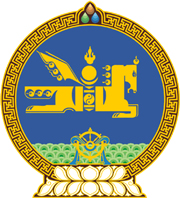 МОНГОЛ УЛСЫН ХУУЛЬ2021 оны 12 сарын 17 өдөр                                                                  Төрийн ордон, Улаанбаатар хот   ҮЙ ОЛНООР ХӨНӨӨХ ЗЭВСЭГ    ДЭЛГЭРҮҮЛЭХ БОЛОН ТЕРРОРИЗМТОЙ    ТЭМЦЭХ ТУХАЙ ХУУЛЬД ӨӨРЧЛӨЛТ    ОРУУЛАХ ТУХАЙ1 дүгээр зүйл.Үй олноор хөнөөх зэвсэг дэлгэрүүлэх болон терроризмтой тэмцэх тухай хуулийн 9 дүгээр зүйлийн 9.1.1 дэх заалтыг доор дурдсанаар өөрчлөн найруулсугай:“9.1.1.зэвсэг дэлгэрүүлэх болон терроризмтой тэмцэх бодлогын баримт бичиг боловсруулах, хэрэгжүүлэх;” 2 дугаар зүйл.Үй олноор хөнөөх зэвсэг дэлгэрүүлэх болон терроризмтой тэмцэх тухай хуулийн 13 дугаар зүйлийн 13.2.1 дэх заалтын “үндэсний хөтөлбөр, нэгдсэн” гэснийг “үйл ажиллагааны” гэж өөрчилсүгэй.3 дугаар зүйл.Энэ хуулийг Хөгжлийн бодлого, төлөвлөлт, түүний удирдлагын тухай хуульд нэмэлт, өөрчлөлт оруулах тухай хууль хүчин төгөлдөр болсон өдрөөс эхлэн дагаж мөрдөнө.МОНГОЛ УЛСЫН ИХ ХУРЛЫН ДАРГА				Г.ЗАНДАНШАТАР